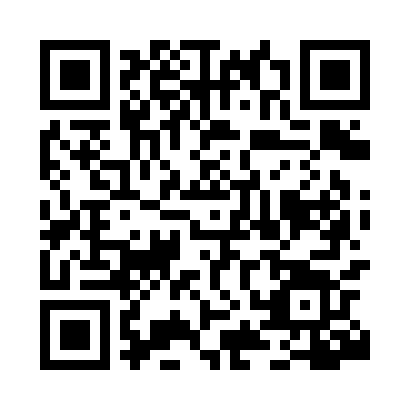 Prayer times for Maitland, AustraliaWed 1 May 2024 - Fri 31 May 2024High Latitude Method: NonePrayer Calculation Method: Muslim World LeagueAsar Calculation Method: ShafiPrayer times provided by https://www.salahtimes.comDateDayFajrSunriseDhuhrAsrMaghribIsha1Wed5:036:2711:512:525:156:342Thu5:046:2711:512:525:146:333Fri5:046:2811:512:515:136:324Sat5:056:2911:512:505:126:315Sun5:066:3011:512:495:116:306Mon5:066:3011:502:495:106:307Tue5:076:3111:502:485:096:298Wed5:076:3211:502:475:086:289Thu5:086:3211:502:475:086:2710Fri5:086:3311:502:465:076:2711Sat5:096:3411:502:465:066:2612Sun5:106:3511:502:455:056:2613Mon5:106:3511:502:445:056:2514Tue5:116:3611:502:445:046:2415Wed5:116:3711:502:435:036:2416Thu5:126:3711:502:435:036:2317Fri5:136:3811:502:425:026:2318Sat5:136:3911:502:425:016:2219Sun5:146:3911:502:415:016:2220Mon5:146:4011:502:415:006:2121Tue5:156:4111:502:405:006:2122Wed5:156:4111:502:404:596:2123Thu5:166:4211:512:404:596:2024Fri5:166:4311:512:394:586:2025Sat5:176:4311:512:394:586:2026Sun5:176:4411:512:384:576:1927Mon5:186:4511:512:384:576:1928Tue5:186:4511:512:384:576:1929Wed5:196:4611:512:384:566:1830Thu5:196:4611:512:374:566:1831Fri5:206:4711:522:374:566:18